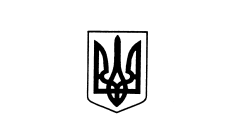 УКРАЇНАОДЕСЬКА ОБЛАСТЬАРЦИЗЬКИЙ РАЙОНАРЦИЗЬКА МІСЬКА РАДАВИКОНАВЧИЙ КОМІТЕТ27.02.2017 р.                                               м.Арциз                                                  15:00 год.П О Р Я Д О К   Д Е Н Н И Йзасідання виконавчого комітету Арцизької міської радиДоповідач: директор КП «Житловик» Антонюк О.В. Про розгляд та затвердження економічно обґрунтованих планових тарифів на комунальні послуги по вивозу рідких побутових відходів.Доповідач: спеціаліст з благоустрою Войдюк О.В.Про затвердження Порядку розміщення зовнішньої реклами в м. Арциз.Про затвердження тимчасового графіку руху автотранспорту на міському автобусному маршруті загального користування у режимі маршрутного таксі №3 «Калмикова - Інтернаціональна».Про проведення конкурсу з перевезення пасажирів на автобусному маршруті загального користування.Про призначення управителя багатоквартирних будинків.Про погодження графіку роботи магазину «Мрія».Про розгляд заяви Базан А.І.РІЗНЕМіський голова                                                                             В.М. Міхов